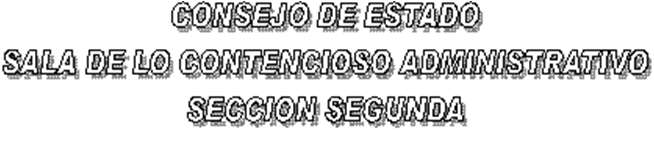 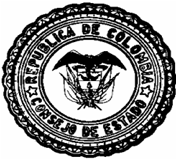 EN SESIÓN CONVOCADA PARA EL DÍA ONCE (11) DE MAYO DE DOS  MIL  DOCE (2012) A LAS TRES DE LA TARDE (03:00 P. M.), LA SUBSECCIÓN “A” DE LA SECCIÓN SEGUNDA DEL CONSEJO DE ESTADO, SOMETERÁ A DISCUSIÓN LOS SIGUIENTES PROYECTOS CONSTITUCIONALES:SUBSECCIÓN  "A"DR. ALFONSO VARGAS RINCÓNFALLOSAC- 12 - 00472		ACCIÓN DE TUTELA  		 NANCY MARIBEL ORDOÑEZ CÁCERES	  (F. DE V. MAY.-15-12)AC- 12 - 00668		ACCIÓN DE TUTELA  		 MARÍA LUCERO GÓMEZ MARTÍNEZ	  (F. DE V. MAY.-23-12)	   AC- 12 - 00700		ACCIÓN DE TUTELA  		 YAMILE JURE DE QUEZADA	  (F. DE V. MAY.-25-12)	   EL PRESENTE AVISO SE FIJA HOY, ONCE (11) DE MAYO DE DOS  MIL  DOCE (2012),	                               EL PRESIDENTE,			GERARDO ARENAS MONSALVE	EL SECRETARIO,			WILLIAM MORENO MORENO